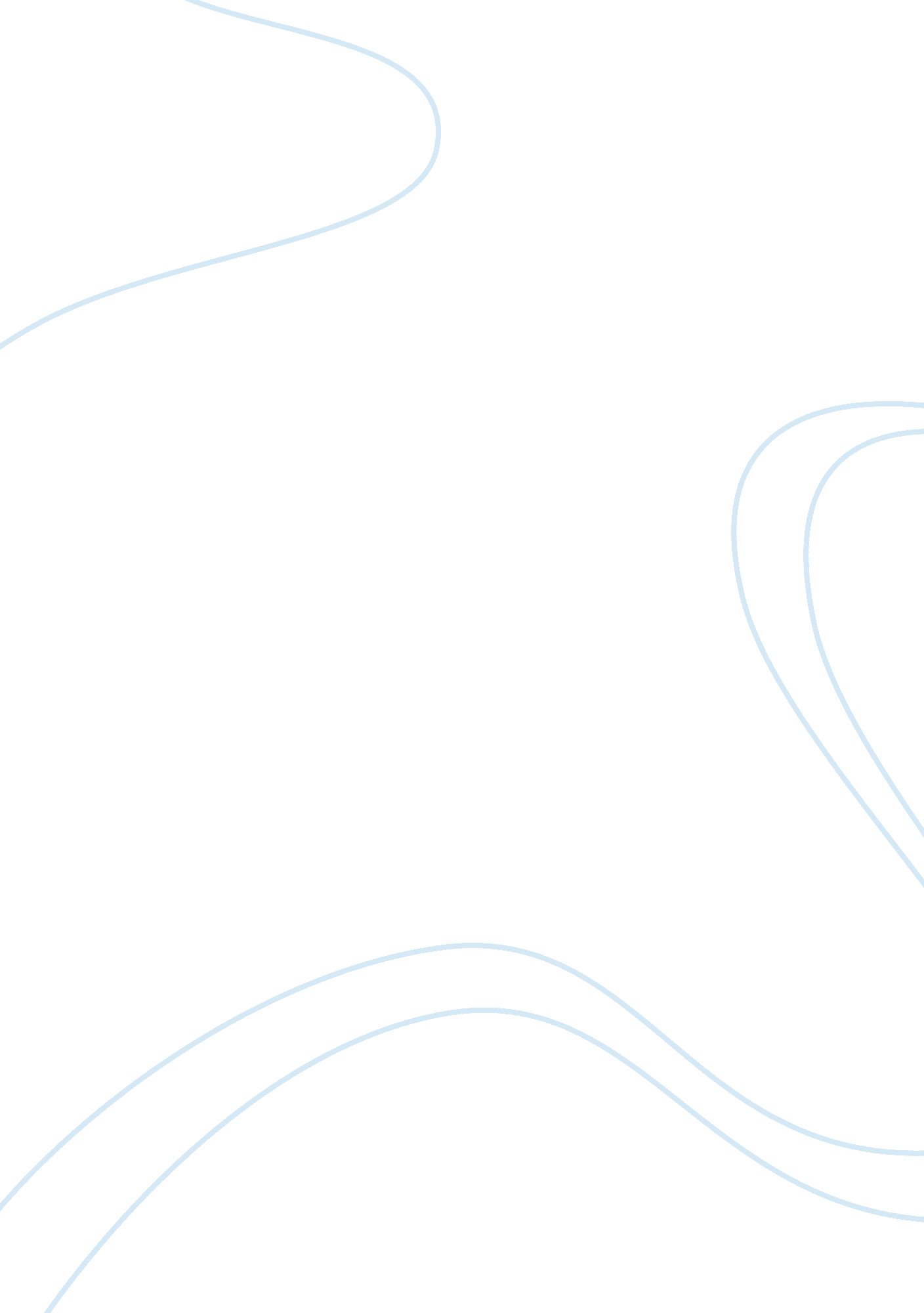 Free essay on irv rubin and carlyle groupBusiness, Company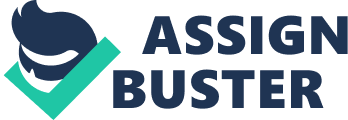 There is a movie and book called Alice in wonder land. When Alice follows the rabbit into a hole she never knew how deep the rabbit hole went. The Carlyle Group and Irv Rubin are exactly that. A rabbit hole, the more you read, the deeper the hole goes. This is a tale of a mystery rapped in an enigma rapped in a puzzle. It is a black ant on a black stone on a black starless moonless night. 
Irv Rubin was born in Canada one of the most multicultural countries in the world. However the fact that it is very multicultural like all places cultures crash. This clash of cultures combines with wonton discrimination and verbal abuse experience by not only himself but also his sister and his mother as well. Like most people this began to shape how he was being socialized as a young man. (Hewitt, 2001) Whenever a community is discriminated against it does what is natural it closes ranks. That is exactly what his family did they left Canada and moved to Granada Hills, California. There is a large community of Jews living there. (Hewitt, 2001) There he found employment, education and eventually he joined the army. As his narrative unfolds it is almost as though his life was leading up to a zenith. 
The racist Jewish defense league was headed by Rubin. It is a known terrorist organization and is banned not only in Israel but also in the United States. (Hewitt, 2001) The organization is suspected to have killed Alex Odeh, former chairman of pro-Palestinian American-Arab Anti-Discrimination Committee (ADC). Irv Rubin, and Earl Krugel, was arrested on suspicion of planning to bomb King Fahd Mosque in California as well as the office of U. S. Representative Darrell Issa. (Hewitt, 2001) He was arrested charged but died in prison after slitting his own throat and jumping from a 20-foot-high railing.(Today We Lost a True Hero,’2012) 
It has been accepted wisdom for some time now that 9/11 was carried out by Muslim extremist hijackers with box cutter knives. However there are large gapping inconsistencies that have all but been brushed under the carpet. This is a tale of conspiracies where fact is stranger than fiction and fiction is stranger than fact. 
(Hewitt, 2001) 
The Carlyle Group is one of the largest companies in the world and indeed one of the most profitable. (‘ The Iron Triangle: Inside the Secret World of the Carlyle Group,’2012) It is a private equity firm. It also has a vast array of interest in the money triangle government industry and military. it is hands down one of the most powerful due to its members. On its payroll is former Secretary of State Jim Baker, and former White House budget director Dick Darman, William Kennard, former Secretary of Defense Frank Carlucci, Arthur Levitt, former British Prime Minister John Major, former Philippines President Fidel Ramos and most prominent of all former President George Herbert Walker Bush and the Bin Laden Family is on the payroll too. (‘ The Iron Triangle: Inside the Secret World of the Carlyle Group,’2012) 
The company specializes in companies in collaboration with or a funded by the government. They invest in niche prospects fashioned in industries heavily affected by vicissitudes in governmental policies. This is where the rabbit goes into the hole. On 9/11 Shafig bin Laden Osama bin Laden’s brother was attending a meeting with it co-founder Rubenstein with Former President Bush and former secretary Baker. (‘ The Iron Triangle: Inside the Secret World of the Carlyle Group,’2012) This confluence of characters watched the towers go down. 
What is shocking is that the company is part of a military industrial complex. (‘ The Iron Triangle: Inside the Secret World of the Carlyle Group,’2012) This means the confluence of business and the military something Eisenhower warned against. A business built around defense that becomes so large and so powerful it influences policy decisions of the state and circumvents the democratic process on its way. This would create the classic Orwellian night mare of big brother. They would influence the politics of war. (‘ The Iron Triangle: Inside the Secret World of the Carlyle Group,’2012) 
After 9/11 the largest budget in U. S history was unveiled for defense spending. The primary beneficiaries of which was the Carlyle Group. (" Factual Back-Up for Fahrenheit 9/11, 2012) An example of this is the crusader missile which had been rejected earlier for being too slow for modern warfare. However after 9/11 a company called United Defense Industries which is owned by the group got the contract to manufacture the missile in large quantities. (" Factual Back-Up for Fahrenheit 9/11, 2012) The Irony here is that the president of the United States was an employee of the group so was Collin Powel. 
The reason or one of the chief justifications for Al-qaueda is the continued presence of American troops on Saudi soil. (" Factual Back-Up for Fahrenheit 9/11, 2012) What I found very interesting is that the Saudi’s are known to be the largest sponsors of Terrorism yet they are not treated in the same light. (‘ The Iron Triangle: Inside the Secret World of the Carlyle Group,’2012) If we look at Iran it is under U. S sanctions and pressure yet Saudi Arabia is not. The main reason may lie in the fact that they are in business with the group to the tune of Billions of dollars. When the Arab Spring occurred all over the Middle East the U. S supported the revolution and democracy but not in Saudia Arabia. Groups like Al-qaeda exist because of the support of the dictatorships all over the Middle East that are very unpopular. Why would they want to stop them? The truth is they wouldn’t because this is a war against an abstract known. It is meant to last forever for profits. In conclusion no one can really know what is going on when the government, business and politics comes together. References: 
Dan Briody, The Iron Triangle: Inside the Secret World of the Carlyle Group, John Wiley & Sons, 2003, ISBN 0-471-28108-5. Fern Sidman, Today We Lost a True Hero, Jewish Defense League web page, 2012 Hewitt, Christopher Understanding Terrorism in America: From the Klan to Al Qaeda. Routledg, 2002 Print. ISBN 0415277655. Moore, Michael " Factual Back-Up for Fahrenheit 9/11: Section Four" michaelmoore. com retrieved Mar 18 2012. 
. 